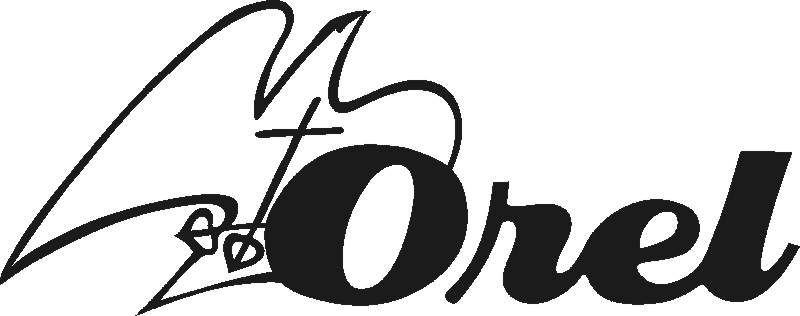 Moravské Budějovice Volnočasové aktivity pro veřejnost 2014/2015Děti s rodičiHraní v orlovněKaždé pondělí  dopoledne od 6. října. Rodiče si mohou se svými dětmi přijít pohrát do prostor orlovny a využít hraček a psychomotorického náčiní.Cvičení pro děti s rodiči – předškoláciÚterý v 9. 00 hodin. Cvičení pro děti do 6 let. Rodiče mohou přijít i s více dětmi. Začínáme 16. září 2014 v orlovně.Psychomotorika, správné držení těla, pohyb hrou.Kontakt: Alcaz@seznam.czCvičení pro děti s rodiči – tělocvična ZŠ HavlíčkovaOd října 2014, první informativní schůzka v pátek 26. září v 15 hodin v orlovně.Základy gymnastiky, atletiky, míčových her.Kontakt: Alcaz@seznam.czAngličtinaPro děti od 3 let. První informativní schůzka ve čtvrtek 11.9. v 15 hodin v orlovně. Děti jsou většinou rozděleny na starší a mladší věkovou kategorii.Kontakt: monikarub@seznam.czŠkrpálníčekFolklórní taneční dětský soubor. Lidové tance, písně a hry se zpěvy.Kontakt: AnnaKracmarova@seznam.czTvořeníčkoOd října 2014. Každý pátek od 15.30 hodin v orlovně.Kresba, malba, hrátky s papírem, vodou i fantasií.PředškoláciCelodenní hlídání dětíKaždý den od 1.září od 7.30 hodin do 16 hodin v orlovně. Více informací na recepci.Pro děti 0-6 let. Obědy zajištěny.Náboženská výchova a etikaOd měsíce října každou středu v 17.00 hodin na faře.  Rodiče se mohou účastnit s dětmi nebo mohou děti nechat samotné, popř. si dát v kuchyňce kávu a popovídat. Určeno pro děti z mateřské školy. S dětmi se v 18 hodin zúčastnime „kytarové“ dětské mše svaté.Děti se hravou formou dovídají o Bohu a nenásilně se seznamují se základy slušného chování.Katecheze pro děti při nedělní mši svaté v 10.30 hodin v kostele sv Jiljí.TvořeníčkoOd 3.10. každý pátek v 15.30 hodin v orlovně.Výroba netradičních prací, kresba, malba aneb tvoříme ze všeho.Dopolední angličtina pro děti s rodičiSchůzky dle domluvy. Zábavnou a herní formou výuka pro děti i jejich rodiče. První informativní schůzka v pátek 12. září v 9.30 hodin v orlovně.Výuka hry na flétnu, klavír.Individuální domluva na recepci orlovny.  První informativní schůzka ve čtvrtek 18. září v 15.00hodin v orlovně.ŠkoláciOdpolední cvičení v tělocvičně ZŠ HavlíčkovaOd října 2014, první informativní schůzka v pátek 26. září v 15 hodin v orlovně. Domluva dne i času.Základy gymnastiky, atletiky, míčových her.Cvičení na nářadí. Děti musí mít pohodlné sportovní oblečení a obuv.Spolča děvčatPro děvčata od 4.tř. Informativní schůzka v pátek 26. září v orlovně od 15. hodin.Modlitba, kamarádské prostředí, dramatizace, hry, společné zážitky, nové kamarádky.Stolní tenis, šachyPro chlapce 1.-7. třída V orlovně každý pátek. První spolčo 26. září od 16 hodin.TvořeníOd 3.10. každý pátek v 15.30 hodin v orlovně.Výroba netradičních prací, kresba, malba, základy grafiky. KeramikaPro školáky, čtvrtek 1x 14dní v orlovně. Čas dle domluvy. První schůzka 2. října v 16 hodin.Děti potřebují oblečení vhodné do dílny.AngličtinaPro děti  1.-3.tř. První informativní schůzka ve čtvrtek 11.září v 15.00 hodin v orlovně.Kontakt: monikarub@seznam.czŠkrpálníčekFolklórní taneční dětský soubor. Moravská beseda. Lidové zpěvy a tance.Kontakt: AnnaKracmarova@seznam.czHra na klavír, flétnaPro zájemce první informativní schůzka ve čtvrtek 18. září v 15. 00 hodin.SquashIndividuální výuka pro děti s trenérem. Více informací na recepci v orlovně. Tel.: 607 438 787Rehabilitační cvičeníPro zájemce zdravotní a vyrovnávací cvičení. Opravení chybného držení těla, obnova rovnováhy, správné dýchání, protažení svalů. Schůzky po domluvě.Maminky s dětmiDopolední cvičení pro dětiÚterý v 9. 00 hodin. Začínáme 16. září 2014 v orlovně.Psychomotorika, správné držení těla, pohyb hrou. Děti se učí základní gymnastice s rodiči. Nutné pohodlné oblečení a přezůvky.Dopolední cvičení pro ženyCvičení od 9. hodin každý čtvrtek od 4.září. Hlídání dětí při cvičení zajištěno, maminky si mohou brát i děti s sebou.Posilování na míčích, s malými míči a dalšími netradičními pomůckami.KeramikaPátek dopoledne od 9.30 hodin v orlovně.  Začínáme 10.září. Možnost hlídání dětí.Keramika je určena pro dospělé zájemce.Katecheze pro dětiNedělní mše svatá v 10.30 hodin v chrámu sv. Jiljí je určena pro malé děti s rodiči (děti do 3.tř. ZŠ). Rodiče mají možnost po evangeliu s dětmi odejít do sakristie na dětskou katehcezi.Dopolední angličtinaJedenkrát týdně, možnost vzít si děti s sebou, popř. využít hlídání v orlovně. První schůzka 12.září v 9.00 hodin v orlovně.Cvičení pro ženyŽeny 50+Vyrovnávací a zdravotní tělocvik (protažení a posílení problémových partií).Kontakt: Marie Žáková,email: mariezakova@gmail.comŽeny a dívkyKalanetika, strečink, pilates. Cviky pro uvolnění, relaxaci, ale i zpevnění.Každé pondělí v 19.30 (od června do konce září)/ 18.30 hodin (od října do května) v orlovně.Kontakt: AlcaZ@seznam.czDopolední posilováníCvičení od 9. hodin každý čtvrtek od 4.září. Hlídání dětí při cvičení zajištěno, maminky si mohou brát děti s sebou. Cvičení je určeno pro dívky, ženy, babičky… Cvičení s Kájou na míčíchOd měsíce října, pravděpodobně v klasickém čase 17 hodin, úterý. Více informací na stránkách Orla nebo tel.: 607 438 787PilatesOpět  čtvrtek od  října 2014. Čas a den podle počtu zájemců. Informace na internetových stránkách a tel. 607 438 787Základy hry squashPravidla, základy hry, individuální výuka. Informace na recepci v orlovně nebo tel. 607 438 787Cvičení pro těhotné ženySchůzky dle domluvy v dopoledních hodinách v orlovně.Cvičení na velkých míčích s cvičitelkou předporodní gymnastiky.Více informacíe-mail: ppetrzak@seznam.cz alcaz@seznam.czwww.orelmb.czDěkujeme za Vaši přízeň a Vaše dobrovolné dary.